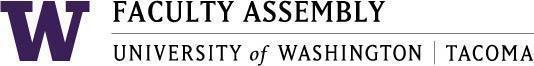 AgendaFaculty Affairs Committee MeetingJune 12, 2023 / 12:30pm-1:20 p.m. Dawn Lucien Boardroom GWP 320Recording Permissions/Consent [1 min]Update from Non-Tenure Track Faculty Forum [15 mins]2023-2024 FAC Chair Discussion/Vote [10 mins]FAC Business Planning: 2023-2024 Goals and Objectives [10 mins]Optional zoom connection:Join Zoom MeetingJoin Zoom Meetinghttps://washington.zoom.us/j/99011957851 [washington.zoom.us]Dial by your location        +1 253 215 8782 US (Tacoma)        +1 206 337 9723 US (Seattle)Meeting ID: 990 1195 7851